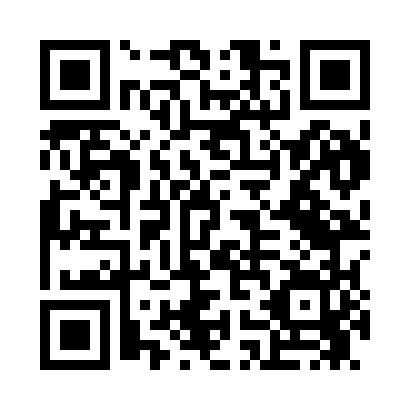 Prayer times for Natura, Oklahoma, USAMon 1 Jul 2024 - Wed 31 Jul 2024High Latitude Method: Angle Based RulePrayer Calculation Method: Islamic Society of North AmericaAsar Calculation Method: ShafiPrayer times provided by https://www.salahtimes.comDateDayFajrSunriseDhuhrAsrMaghribIsha1Mon4:456:121:285:178:4410:112Tue4:456:121:285:178:4410:103Wed4:466:131:285:178:4310:104Thu4:476:131:285:178:4310:105Fri4:476:141:295:188:4310:096Sat4:486:141:295:188:4310:097Sun4:496:151:295:188:4310:098Mon4:496:151:295:188:4210:089Tue4:506:161:295:188:4210:0810Wed4:516:171:295:188:4210:0711Thu4:526:171:295:188:4110:0712Fri4:536:181:305:188:4110:0613Sat4:536:181:305:188:4110:0514Sun4:546:191:305:188:4010:0515Mon4:556:201:305:188:4010:0416Tue4:566:201:305:188:3910:0317Wed4:576:211:305:188:3910:0218Thu4:586:221:305:188:3810:0219Fri4:596:221:305:188:3710:0120Sat5:006:231:305:188:3710:0021Sun5:016:241:305:188:369:5922Mon5:026:251:305:188:369:5823Tue5:036:251:305:188:359:5724Wed5:046:261:305:188:349:5625Thu5:056:271:305:188:339:5526Fri5:066:281:305:188:339:5427Sat5:076:281:305:188:329:5328Sun5:086:291:305:188:319:5229Mon5:096:301:305:178:309:5130Tue5:106:311:305:178:299:5031Wed5:116:311:305:178:289:49